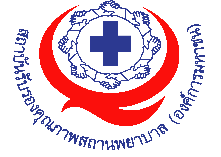 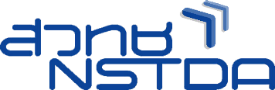 แบบฟอร์มขอสมัครเข้าร่วม “โครงการพัฒนานวัตกรรมเพื่อความปลอดภัย” ปี2566 
ตามแนวคิด Human Factor Engineering เพื่อป้องกันความเสี่ยงตาม SIMPLE2 สถาบันรับรองคุณภาพสถานพยาบาล (องค์การมหาชน) (สรพ.)  ร่วมกับ สำนักงานพัฒนาวิทยาศาสตร์และเทคโนโลยีแห่งชาติ (สวทช.) ประเภท ผู้สมัคร         โรงพยาบาล /หน่วยงาน 	    ประเภทเครือข่ายคุณสมบัติ/เงื่อนไขการเข้าร่วมโครงการฯ  มีความพร้อมในการนำนวัตกรรมไปใช้งานจริงเมื่อผลงานเสร็จสมบูรณ์สามารถพัฒนา Mini Variable Product (MVP) ผลงานต้นแบบ นำเสนอผลงานตามเงื่อนไขสามารถเข้าร่วม 2P Safety Tech Hackathon Camp (3วัน 2 คืน ระหว่าง วันที่ 11-13 มกราคม 2565) ยินดีแลกเปลี่ยนนวัตกรรมให้กับโรงพยาบาลอื่นได้ร่วมใช้ประโยชน์ต้องสมัครเข้าร่วมโครงการในขั้นตอนที่ 2 เรียบร้อยแล้ว (ขั้นตอนการจัดส่งใบลงทะเบียนเพื่อขออนุมัติการต่ออายุสมาชิก)หัวข้อการเขียนโครงการ โรงพยาบาลที่สนใจสมัครเข้าร่วมโครงการพัฒนานวัตกรรมเพื่อความปลอดภัยกรุณากรอกข้อมูลให้ครบถ้วน ดังต่อไปนี้ ชื่อโรงพยาบาล ชื่อโครงการ ชื่อหมวดและหัวข้อที่โครงการนี้สอดคล้องกับแนวทางเป้าหมายความปลอดภัยของผู้ป่วยและบุคลากร (SIMPLE)2 หลักการและเหตุผล	สรุปวิเคราะห์ปัญหา	แนวทางการแก้ไขปัญหาที่สัมพันธ์กับการประยุกต์ใช้นวัตกรรม/เทคโนโลยีกลุ่มเป้าหมายที่ได้รับประโยชน์แผนการดำเนินการ ครอบคลุมงบประมาณและรายละเอียดค่าใช้จ่ายที่จำเป็นคาดการณ์ผลลัพธ์และกระทบที่อาจจะเกิดขึ้นพร้อมวิธีการวัดผล  รายชื่อทีมงาน โรงพยาบาลละ 3-5 คน กรณีที่เป็นประเด็นทางคลินิกควรมีแพทย์ร่วมในทีม อย่างน้อย 1 คนรายชื่อทีมเครือข่าย ๆ ละ 2-3 คน กรณีที่เป็นประเด็นทางคลินิกควรมีแพทย์ร่วมในทีม อย่างน้อย 1 คนสามารถเขียนผลงานในรูปแบบงานวิจัยได้ (ไม่บังคับ) ใช้ฟอร์ม 2 ข้อเสนองานวิจัย  โรงพยาบาลที่สนใจสามารถส่งใบสมัครเข้าร่วมโครงการ ที่ http://bit.ly/3sSus2Pภายในวันที่ 30 พฤศจิกายน 2565      ติดต่อสอบถามรายละเอียดได้ที่นางสาวแพรวา จันทร์ทองอยู่		โทร. 02-0278843 ต่อ 9432       Email: Pairwa@ha.or.th นางสาวสุวรรณี เหมือนแก้ว          	โทร. 02-0278843 ต่อ 9432       Email: Suwannee@ha.or.th นางสาวเนตรนภา ปานมน		โทร. 02-0278843 ต่อ 9433       Email: Netnapa@ha.or.thPatient Safety GoalsS: Safe SurgeryI: Infection Prevention and ControlM: Medication and Blood SafetyPatient Safety GoalsP: Patient Care ProcessL: Line, Tube and Catheter & LaboratoryE: Emergency Response Personnel Safety GoalsS: Security and Privacy of Information and social mediaI: Infection and ExposureM: Mental Health and MediationPersonnel Safety GoalsP: Process of WorkL: Lan (Ambulance) and Legal IssuesE: Environment and Working Conditions